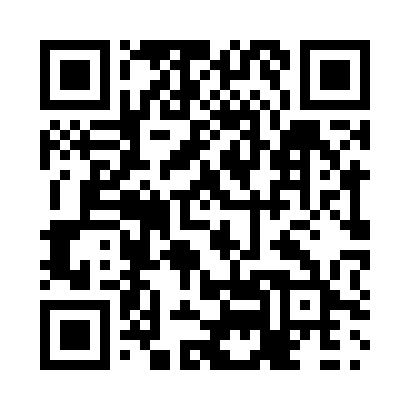 Prayer times for Halfway Cove, Nova Scotia, CanadaWed 1 May 2024 - Fri 31 May 2024High Latitude Method: Angle Based RulePrayer Calculation Method: Islamic Society of North AmericaAsar Calculation Method: HanafiPrayer times provided by https://www.salahtimes.comDateDayFajrSunriseDhuhrAsrMaghribIsha1Wed4:185:531:036:038:139:482Thu4:165:521:026:048:149:503Fri4:145:501:026:058:159:524Sat4:125:491:026:068:169:545Sun4:105:471:026:068:189:556Mon4:085:461:026:078:199:577Tue4:065:451:026:088:209:598Wed4:045:431:026:088:2110:019Thu4:025:421:026:098:2210:0310Fri4:005:411:026:108:2410:0411Sat3:595:401:026:118:2510:0612Sun3:575:381:026:118:2610:0813Mon3:555:371:026:128:2710:1014Tue3:535:361:026:138:2810:1115Wed3:515:351:026:138:3010:1316Thu3:505:341:026:148:3110:1517Fri3:485:331:026:158:3210:1718Sat3:465:321:026:158:3310:1819Sun3:455:311:026:168:3410:2020Mon3:435:301:026:178:3510:2221Tue3:425:291:026:178:3610:2422Wed3:405:281:026:188:3710:2523Thu3:395:271:026:198:3810:2724Fri3:375:261:026:198:3910:2825Sat3:365:251:036:208:4010:3026Sun3:345:241:036:208:4110:3227Mon3:335:241:036:218:4210:3328Tue3:325:231:036:228:4310:3529Wed3:315:221:036:228:4410:3630Thu3:295:221:036:238:4510:3831Fri3:285:211:036:238:4610:39